Projekt s názvem„Restaurování kovového kříže v pískovcovém podstavci v obci Březina“, “Restaurování pískovcového kříže v obci Březina v osadě Šnekov“byl realizován za přispění prostředků státního rozpočtu ČR z programu Ministerstva pro místní rozvoj.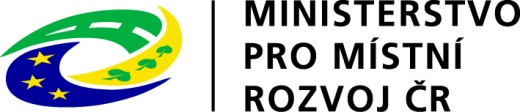 